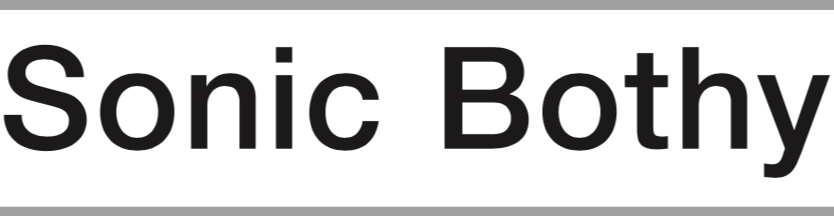 SONIC BOTHY
PROJECT MANAGER
APPLICATION FORMIf you require this form in a different format please contact Sonic Bothy General Manager, Riah Fairweather, on riah@sonicbothy.co.uk or 07196 057504.
Contact Information
Name:
Email:
Phone Number:
Address:


Are you eligible to work in the UK? (delete as appropriate)
YES / NO


Please tell us briefly about your relevant employment history:
Current/most recent role 1

Relevant role 2

Relevant role 3


Please list information about your education/any qualifications you have:


Please detail how your experience aligns with the Person Specification for this role:


Do you have experience of working with people with additional support needs and disabilities? (delete as appropriate)
YES/NO

If yes, please provide further information on your experience:


Please concisely tell us how your values align with Sonic Bothy’s vision:


Are you currently a member of the PVG Disclosure Scotland scheme? (delete as appropriate)
Yes - for vulnerable adults
Yes - for children
Yes - for both vulnerable adults and children
No


Do you have a valid UK Driver’s Licence? (delete as appropriate)
YES/NO

If yes, do you have any points of convictions against you? And have you had experience of driving a rental van?


Sonic Bothy is an equal opportunity employer. We aim to encourage people with an additional support need/disability into employment. Do you have an additional support need/identify as disabled? (delete as appropriate)
YES/NO


The anticipated start date of this position is Monday 9th January 2023 with the potential of some induction dates before the festive break. If offered the position, when would you be able to start? Do you have a notice period to give for your current role?


Please provide two references
Referee 1
Name:
Organisation:
Role:
Email:Phone Number:

Referee 2
Name:
Organisation:
Role:
Email:Phone Number:


SignatureApplicant Name:Applicant Signature:Dated:Please submit your application to Sonic Bothy General Manager, Riah Fairweather, via email on riah@sonicbothy.co.uk by 09:00, Friday 25th November 2022.